Правовой кроссворд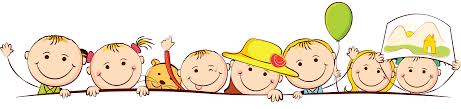 Правовая викторина1. Кем принята Декларация прав ребенка 1959 года?2. В каком возрасте по общему правилу наступает полная дееспособность гражданина?3. Что такое юридическая ответственность? Назовите виды юридической ответственности.4. Как называют процесс альтернативного урегулирования спора (конфликта) и человека, который является посредником в этом процессе?5. Какой вид юридической ответственности наступают в ситуации   перехода дороги в неположенном месте? 6. Какой вид ответственности наступает за кражу дорогого мобильного телефона?7. Назовите основные права ребенка.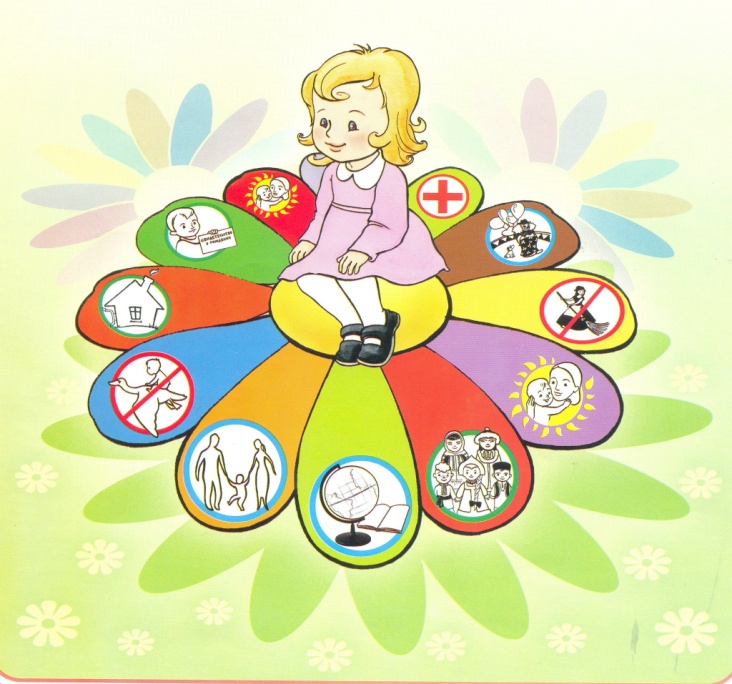 Ответы на кроссворд: Ответы на вопросы правовой викторины:1. Генеральная Ассамблея ООН2. 18 лет.3. Юридическая ответственность  - это применение мер государственного принуждения к нарушителю за совершение противоправного деяния. Виды:- уголовная; - административная; - гражданская; - дисциплинарная. 4. Медиация и медиатор.5. Административная.6. Уголовная.7. Право на жизнь; Право на имя и гражданство;  Право на семью;  Право на бесплатную медицинскую помощь;  Право на защиту от насилия и жестокости;  Право на свободу совести и религиозных убеждений; Право на труд; Право на отдых и досуг;  Право на защиту жизни и здоровья;  Право на образование;  Право на отсутствие рабства; Право на жилище;  Право на свободу слова;  Право на получение информации;  Право пользоваться достижениями культуры;  Право участвовать в научно-техническом, художественном творчестве.1645327По горизонтали:По вертикали:2.  процедура примирения конфликтующих сторон путем их вступления в добровольные переговоры с помощью третьей стороны - посредника, оказывающего содействие для урегулирования спора. 4.  право человека на ...  (получение знаний).7.  денежное взыскание, налагаемое в виде наказания.1. политический строй, при котором верховная власть принадлежит народу.3. свод законов (бывает гражданский, уголовный, семейный и прочие).5. законные представители ребенка.6. основной закон государства.По горизонтали:По вертикали:2.  медиация. 4.  образование.7.  штраф.1. демократия.3. кодекс.5. родители.6. Конституция.